ОСНОВНЫЕ МАГИСТЕРСКИЕ ОБРАЗОВАТЕЛЬНЫЕ ПРОГРАММЫ, РЕАЛИЗУЕМЫЕ В МГГЭУ В 2015 ГОДУ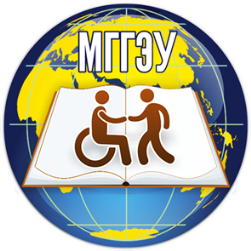 МОСКОВСКИЙ ГОСУДАРСТВЕННЫЙГУМАНИТАРНО-ЭКОНОМИЧЕСКИЙ  УНИВЕРСИТЕТ107150, г.Москва, ул.Лосиноостровская, д. 49тел: (499) 748-32-30, сайт: www.mggeu.ru; e-mail: priem@mggeu.ru№ п/пКод,направление подготовкиНормативный срок обученияНормативный срок обучения№ п/пКод,направление подготовкиОчная формаЗаочная форма1.45.04.02 (035700.68) Лингвистика2 года-2.39.04.01 (040100.68) Социология2 года2 года 5 мес.3.37.04.01 (030300.68) Психология2 года2 года 5 мес.4.38.04.02 (080200.68) Менеджмент2 года2 года 5 мес.5.38.04.01 (080100.68) Экономика2 года2 года 5 мес.6.40.04.01 (030900.68) Юриспруденция2 года2 года 5 мес.7.42.04.02  (031300.68) Журналистика2 года2 года 5 мес.